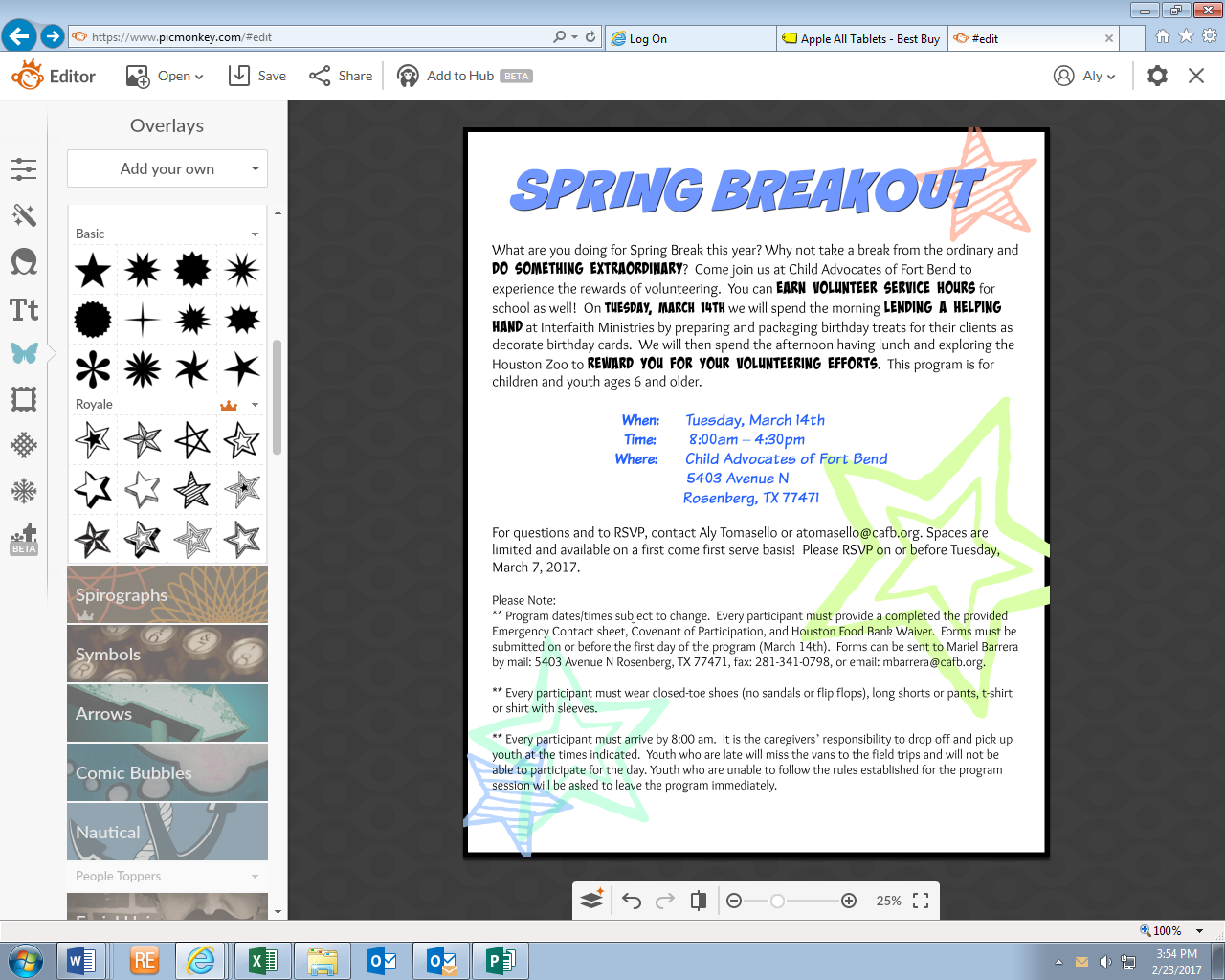 What are you doing for Spring Break this year? Why not take a break from the ordinary and do something extraordinary?  Come join us at Child Advocates of Fort Bend to experience the rewards of volunteering.  You can earn volunteer service hours for school as well!  On Tuesday, March 9th we will spend the morning lending a helping hand in the community.  We will then have lunch and spend the afternoon doing fun activities to reward you for your volunteering efforts.  This program is for children and youth ages 6 and older. 				When:     Tuesday, March 9th 				Time:       8:00am - 5:30pm   				Where:    Child Advocates of Fort Bend					      5403 Avenue N					      Rosenberg, TX 77471For questions and to RSVP, contact Aly Ferrante at 281-344-5128 or aferrante@cafb.org. Spaces are limited and available on a first come first serve basis!  Please RSVP on or before Monday, March 1, 2021.** Program dates/times subject to change.  Every participant must provide a completed the provided Emergency Contact sheet, Covenant of Participation, and Release Form. Forms must be submitted on or before the first day of the program (March 12th).  Forms can be sent to Aly Ferrante by mail: 5403 Avenue N Rosenberg, TX 77471, fax: 281-341-0798, or email: aferrante@cafb.org.  ** Every participant must wear closed-toe shoes (no sandals or flip flops), long shorts or pants, t-shirt or shirt with sleeves. ** Every participant must arrive by 8:00 am.  It is the caregivers’ responsibility to drop off and pick up youth at the times indicated.  Youth who are late will miss the vans to the field trips and will not be able to participate for the day. Youth who are unable to follow the rules established for the program session will be asked to leave the program immediately. 